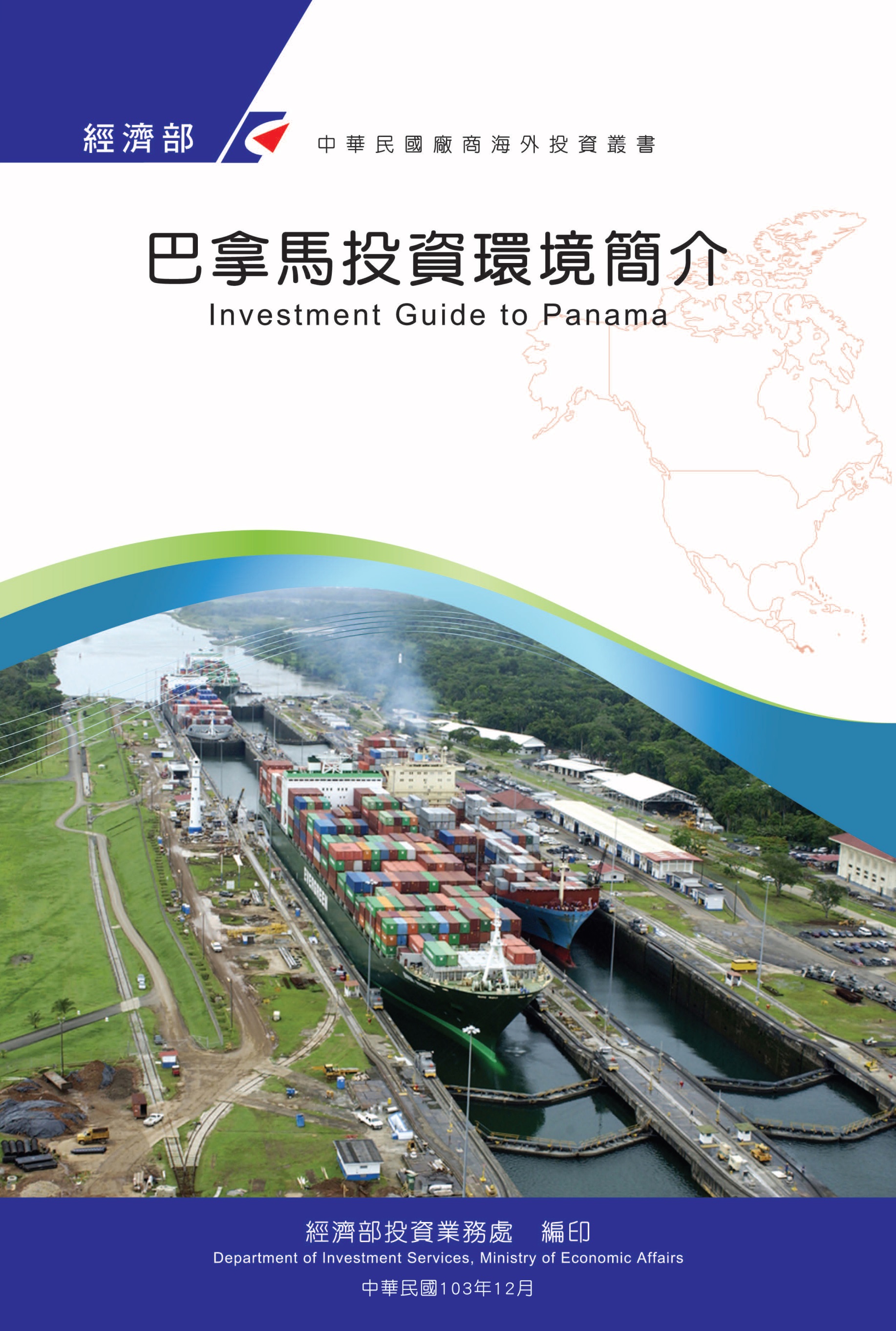 目　錄第壹章　自然人文環境	1第貳章　經濟環境	5第參章　外商在當地經營現況及投資機會	27第肆章　投資法規及程序	33第伍章　租稅及金融制度	39第陸章　基礎建設及成本	41第柒章　勞工	47第捌章　簽證、居留及移民	51第玖章　結論	53附錄一　我國在當地駐外單位及臺（華）商團體	55附錄二　當地重要投資相關機構	56附錄三　當地外人投資統計	59附錄四　我國廠商對當地國投資統計	60巴拿馬基本資料表第壹章　自然人文環境一、自然環境巴拿馬位於南美洲的西北地峽部分，西壤哥斯大黎加，東鄰哥倫比亞，南瀕太平洋，北臨加勒比海。巴拿馬位居中美洲地峽最狹之處，自古即為美洲進出大西洋及太平洋走廊。巴拿馬運河為貫通太平洋及大西洋兩洋的交通孔道，素有「世界的十字路口」之稱，其在經濟及軍事上的重要性不可言喻，彰顯其得天獨厚的地理位置，使巴拿馬發展成為交通運輸中心及中南美洲的主要商業與金融中心。巴拿馬土地面積75,517平方公里，東西狹長，海岸線長2,490公里，中部地區多山，西部BARU火山海拔3,475公尺為巴國最高峰，北部靠大西洋側較為狹窄，為熱帶森林所覆蓋，南部靠太平洋側較寬廣而多森林。巴拿馬氣候炎熱潮濕，屬熱帶氣候，但入夜季候風調劑，即轉涼爽。每年分乾季及雨季，乾季為12月底至翌年4月底，雨季為5月至12月。沿海地帶平均溫度攝氏29度，高地則較涼爽，平均溫度攝氏19度。首都巴拿馬市位置濱海，長年炎熱，平均溫度為攝氏27.7度。二、人文及社會環境2019年巴拿馬人口約431萬人，白人與印第安混血65%、非裔9.2%、白人與非裔混血6.8%、白人13%，另有阿拉伯裔、猶太裔、亞裔、印第安原住民等。西班牙語是官方語言，政府估計15%勞工通英西雙語，識字率達95%。巴拿馬全國行政區劃分為10省及3個印第安自治區。重要城市包括：（一）巴拿馬市（Panamá）：是巴拿馬的首都，也是該國第一大城，位於巴拿馬運河南端，建於1519年，現有人口約112萬，為巴拿馬政治經濟中心，且為中美洲與加勒比海地區金融中心。（二）箇朗市（Colón）：位於巴拿馬運河北端，建於1820年，1948年成立自由貿易區，係巴國第2大城及主要港口，人口約24萬。（三）大衛市（David）：位於巴拿馬西部Chiriquí省，為農牧業及香蕉產銷中心，人口約16萬。巴拿馬約70%人口居住於城市，15歲以下人口約占27.1%，65歲以下則占7.8%。依據巴政府統計，2019年巴拿馬實質平均國民所得約10,206.9美元，為中美洲所得最高國家之一，惟貧富不均情形嚴重，仍有待改善。三、政治環境巴拿馬宣布脫離哥倫比亞而獨立，同年11月18日與美國簽約開鑿運河，運河竣工通航，與美國簽訂巴拿馬運河協議（又名杜里荷─卡特協議，Torrijos–Carter Treaties），規定美國於前將運河歸還巴拿馬。巴拿馬於1968年10月10日發生軍事政變，推翻民選總統阿里亞斯（Arnulfo Arias），由軍事強人杜里荷（Omar Torrijos Herrera）掌權，1981年杜里荷飛機失事殞命，巴雷德（Rubén Darío Paredes）接任警衛軍總司令，1983年諾瑞加（Manuel Antonio Noriega）迫使巴雷德退休，自任國防軍總司令，實際掌握軍政大權。1989年5月總統大選開票統計結果，反對黨聯合推舉之總統候選人恩達拉（Guillermo Endara Galimany）明顯勝利，但諾瑞加宣布選舉無效，同年9月美國對巴國實行經濟制裁，諾瑞加宣布與美國進入戰爭狀態，自任國家元首。該年12月20日美軍入侵，推翻軍事政權，扶持恩達拉就任總統。諾瑞加於向美軍投降，結束巴國21年軍人統治，巴國回復民主體制常態。巴拿馬現為一立憲民主共和政體，採行政、立法、司法三權分立。總統為全國最高行政首長，由全民普選產生，任期五年，不得連任，但可隔屆競選。副總統與總統搭配競選，內閣及各省省長則由總統任命。立法權屬國會（Asamblea Nacional），採一院制，國會議員任期五年，亦經普選產生，議員名額71名。最近一次巴拿馬普選於2019年5月9日舉行，由民主革命黨（Partido Revolucionario Democrático, PRD）總統候選人Laurentino Cortizo當選，得票率33.22%，任期自2019年7月1日至2024年6月30日止。值得一提的是，巴拿馬自1990年恢復民主制度以來，巴國歷屆執政黨均未成功連任，顯示巴國民眾偏好政黨輪替。國會方面，民主革命黨（PRD）取得35席，民主變革黨（Cambio Democrático, CD）獲18席，前執政黨巴拿馬人黨（Panameñista，PP）則僅獲8席，另國家共和自由黨（Movimiento Liberal Republicano Nacionalista, MOLIRENA）5席，無黨籍5席。第貳章　經濟環境一、經濟概況（一）整體經濟概況依據巴拿馬統計局（INEC）資料，2019年巴國經濟成長率為3%，創2010年以來最低，名目國內生產毛額（GDP）為668億80萬美元（實質GDP為430億6,110萬美元），名目人均國民所得為15,834美元（實質人均所得為10,206.9美元）。在各行業中，以礦業大幅成長45.4%最為亮眼，主因為銅礦之開採，第4季產能較第3季上升210%；農牧業成長7.9%、運輸倉儲通訊業成長6.8%表現亦佳。然而，漁業大幅衰退25.1%，製造業亦衰退1.5%，旅館餐飲業亦衰退0.2%等。巴拿馬屬開放型經濟，並以服務業為經濟支柱，依據巴國統計局（INEC）資料，2019年巴國商業規模為76億6,390萬美元、建築業69億6,410萬美元、運輸倉儲通訊業61億1,080萬美元、不動產服務業55億6,940萬美元及金融業31億3,250萬美元居前五大產業，製造業規模為21億3,800萬美元，農牧漁業則僅9億9,890萬美元。基於巴拿馬近年總體經濟表現尚屬穩健、運河收入鞏固財政及疫情等因素，國際主要信用評等機構標準普爾（Standard & Poor’s）於2020年4月維持巴國主權債券信用評等為「BBB+」，惟展望則調降為「負面」；惠譽（Fitch）於2020年4月維持巴國「BBB」評等，展望亦調降為「負面」；穆迪（Moody’s）則維持巴國「Baa1」評等，展望則維持「穩定」，按前述信用評等均達投資級（BBB級以上）。（二）各項國際經濟評比居中依據世界銀行於2019年10月公布之全球經商環境報告（Doing Business），巴拿馬在全球190個國家或地區中排名86名，於中美洲僅次於哥斯大黎加（74名），優於薩爾瓦多（91名）、瓜地馬拉（96名）、宏都拉斯（133名）及尼加拉瓜（142名）。巴國於取得融資（25名）、取得電力（51名）、創辦公司（51名）、跨境貿易（59名）等表現優良，惟在解決破產（113名）、履行契約 （147名）、繳納稅賦（176名）等項目表現尚待改善，尤其稅賦部分在退還稅款項目得分僅12.8分，遠低於OECD國家84.41分及拉美平均47.5分，亟待改善。另據世界經濟論壇於2019年10月公布的新版全球競爭力指標（Global Competitiveness Index），巴國在全球141個國家或地區中排名66名，表現尚可，各分項中在人力資源健康（第32名）、總體經濟穩定（43名）及金融系統（46名）表現較佳，惟在政府制度（80名）、資通訊運用（86名）、人力資源技能（88名）、勞動市場（92名）較為遜色，研判巴國以金融業、不動產業、航運業為主力產業，其他產業發展受限，進而影響勞工素質難以提升，成為經濟發展隱憂。又據美國傳統基金會2020年2月針對全球186個國家或地區之貿易、投資、智慧財產權及貪污等指標所做之經濟自由度指標（Index of Economic Freedom），巴拿馬居55名，領先中美洲各國。巴國在財政健全、稅賦負擔、政府支出、貨幣自由、貿易自由等項目表現均佳，但在政府誠信及司法效率等法治指標表現落後。（三）對外貿易由商品貿易逆差及服務貿易順差構成依據巴拿馬統計局（INEC）統計，巴拿馬2019年出口為7億1,339萬美元，年成長6.1%，進口則為128億3,646萬美元，年衰退3%，商品貿易逆差高達121億2,307萬美元。巴國出口限於香蕉、養殖蝦、魚粉、鋼鐵廢料、蔗糖及木材等少數產品，銷往荷蘭、美國、中國大陸等市場，惟日常消費品則幾乎仰賴進口，如汽柴油、汽車、醫藥製劑、手機、建材、食物調製品、電腦、家具、電線及電纜等，來自美國、中國大陸、墨西哥、哥斯大黎加等來源。巴國箇朗自由區（Zona Libre de Colón, ZLC）具獨特之地理、稅賦及金流優勢，久居拉丁美洲物流中心，然而2019年轉出口值下滑為98億1,402萬美元，跌破百億美元大關，較2018年衰退9.2%，商業模式恐已不復當年。該區主要輸出化學品、醫藥製劑、機械零件等產品，並輸往波多黎各、美國、巴拿馬、哥倫比亞、哥斯大黎加等市場。另外，巴拿馬運用其海空運樞紐優勢，發展運河、海運、航空、旅遊事業，依據INEC統計，2018年巴國服務業貿易出口值為146億6,330萬美元（其中運輸部分69億6,580萬美元、觀光部分45億2,110萬美元），年成長1.5%，進口則為51億1,250萬美元，年成長4.21%，爰巴國在服務業貿易享有95億5,070萬美元之鉅額順差。（四）外人投資高峰已過2019年巴拿馬外人投資為48億3,520萬美元，相當名目國內生產毛額（GDP）之7.24%，較2018年之52億9,720萬美元衰退8.7%，顯示外資對巴國經濟投資高峰已過。巴國統計局（INEC）表示，商業及通訊業2018年投資增加、基期偏高，係2019年呈現衰退之原因。另依巴國統計局2018年巴國外人投資詳細統計，當年巴國主要來源國為加拿大（15億566萬美元）、哥倫比亞（4億8,103萬美元）、美國（4億6,310萬美元）、英國（2億6,875萬美元）、荷蘭（2億4,602萬美元）及我國（2億1,761萬美元），倘以投資產業區分，則依序為商業（19億2,952萬美元）、礦業（15億8,903萬美元）、管理服務業（7億6,212萬美元）、金融保險業（5億9,176萬美元）、資通訊業（2億8,966萬美元）、製造業（2億5,509萬美元）等。（五）物價保持穩定依據巴拿馬統計局（INEC）統計，2019年巴國物價膨脹率為-0.4%，連續5年維持低於1%之成績。在各分項中，以教育成長3.1%較多，但其他項目均在正負1%之間，價格變動不明顯。倘觀察41項統計細項，下降項目包括手機（降價9.50%）、視聽設備（5.27%）、紡織成衣（4.13%）等，而中學教育（漲價3.55%）、電力與瓦斯（2.56%）、房屋修繕（2.39%）等項目漲幅較高。（六）青年失業率偏高依據巴拿馬統計局（INEC）於2019年8月之勞動統計，巴拿馬15歲以上勞動力計有311萬人，其中工作人口約192萬人，占勞動力之61.7%。倘以產業區分，以商業僱用349,279人最多，其次為農林漁牧業276,597人、建築業172,877人、製造業144,786人、運輸倉儲業144,571人等，成長率較高行業則包括專業服務業45,045人（年成長13.7%）、管理服務業71,250人（年成長13.2%）、其他服務業78,516人（年成長8.7%），顯示隨經濟發展，巴國服務業勞動需求逐漸增加。在薪資方面，巴拿馬2019年每月薪資中位數為721.9美元，較2018年之701.7美元微幅成長2.9%。各行業中，以教育服務業1,187.7美元、礦業1,104.5美元、醫療服務業1,047.3美元、金融保險業1,038.9美元最高，農林漁牧業僅299.9美元，製造業亦僅682.9美元，均使人力資源持續流向高薪行業。另依INEC統計，2019年8月巴國失業率約7.1%，較2018年8月之6%惡化，待業人數估計為146,111人，其中竟有57.1%為15-29歲之青年，顯示巴國青年工作難覓情形頗為嚴峻。（七）財政赤字快速擴大依據巴拿馬經濟財政部（MEF）統計，2019年巴拿馬政府財政收入為122億8,580萬美元，年衰退3.7%，政府支出達143億8,660萬美元，年衰退1.6%，政府赤字為21億70萬美元，年成長13%，相當於名目GDP之3.14%。巴拿馬政府2019年底債務總額上升至310億1,847萬美元（較2018年底256億8,690萬美元大幅成長20.75%），已相當於GDP之46.43%，其中外債部分為242億2,316萬美元。二、天然資源巴拿馬氣候良好，土地肥沃，生產稻米、玉米、高粱、樹薯、西瓜、甜瓜、蕃茄、馬鈴薯、洋蔥、蔗糖、棕櫚油、咖啡、鳳梨、煮食蕉、柳橙等作物。依巴拿馬統計局資料，2019年巴國農牧業大幅成長7.9%。另依巴國農牧發展部（MIDA）估計，2019-2020年產季（5月至隔年4月）種植面積達192,299公頃，收穫面積為184,162公頃，總產量約846萬公噸，其中包括穀物40.4萬噸、根莖類2.2萬噸、瓜果類4.6萬噸、蔬菜類4.7萬噸、經濟作物241萬噸及水果553萬噸。巴國農牧發展部（MIDA）農業司統計重要農作物產量如次：在巴國畜牧業方面，依據巴國統計局資料，巴國現有活牛約有150萬頭，活豬約有35萬頭，活雞則約2,813萬隻。至主要農林漁牧產品出口值則漲跌互見（單位：千美元）：在林業部分，巴拿馬森林資源豐富，且林木品種甚多，其中不乏桃花心木、西洋杉、柚木等木材，東部大連省（Darien）森林區分布最廣，但是基於國防（因大連省毗鄰哥倫比亞，鄰國常有毒梟、游擊隊出沒）、保護自然生態環境、防止疾病擴散、聯外產業道路闕如等原因，目前尚未充分開發。2019年巴國礦業大幅成長45.4%，主因為加拿大First Quantum Minerals公司投資63億美元設立之巴拿馬礦業公司（Cobre Panama）業於2019年2月起順利投產，依據該公司統計，2019年計生產14.7萬噸銅、金6萬盎司、銀110萬盎司，營收則為銅4.31億美元、金0.79億美元、銀0.14億美元，六成銅礦出口至中國大陸，其餘則輸往日、韓、菲律賓、印度、西班牙、德國等地。該公司曾預測2022年銅產能可達35萬噸，僱用4,200人。然而，隨著新冠病毒疫情肆虐，股市震盪，需求不振，銅價暴跌，全球礦業公司紛紛努力提振財務能力。First Quantum Minerals業於2020年3月決定出售Cobre Panama少數股份以減輕債務。三、產業概況（一）製造業巴拿馬於2011年訂定加工出口區（Zona Franca）法令，2017年5月增訂法令細則，提供設備、原料進口免稅、開發商免所得稅，高科技業、服務業等更可享對國外服務免徵所得稅等優惠，依據巴國商工部統計，迄2020年5月巴國計有18座加工出口區（12座營運中），約有123家進駐企業。然而，2019年巴拿馬製造業衰退1.5%，巴國統計局表示，係因食品加工廠因屠宰及捕獲量下降，產量衰退1.3%，隨巴國建築業走弱，水泥產能亦下滑16.2%，乳品產能下跌7.7%，蔗糖產能下降5%，均使製造業景氣持續不振。（二）能源業2019年巴拿馬水電燃氣業成長5.1%，受電力需求成長，全年發電量達111億度，其中燃氣電廠陸續啟用，使火力電廠產能達44.86億度，大增112.5%，再生能源部分，儘管水力發電降至49億度、衰退34.9%，惟風力發電6.3億度、太陽能2.9億度均創歷史新高。至電力需求部分，以商業388億度、住宅305億度居前，另輸電損失自123億度降至95億度，顯示巴國電力管理改善。自來水部分，巴國2019年自來水消費1,143億加侖，年增1.8%，創近年新高，其中以住宅消耗856億加侖最多，年成長2.4%。（三）建築業巴拿馬營建業成為近年巴國工業發展的火車頭，在外來游資帶動下營建業明顯成長，惟2013年起在房價高漲及在新成屋量大影響下成長已有放緩。巴國營建業成長最主要之貢獻者為政府的5年公共工程建設計畫，另大中小型旅館之興建亦為建築業主要成長因素之一。巴京目前已是公寓大樓林立，許多大樓公寓為外國投資客所購置。依巴國統計局資料，2019年巴拿馬建築業僅成長0.1%，續創近五年新低。2019年巴國整體建築面積為201萬平方公尺，更較2018年之230萬平方公尺衰退12.6%。巴國統計局指出，巴京捷運2號線、第3跨運河橋、巴京機場第2航廈、Amador會展中心等重大指標工程陸續完工，加以住宅及非住宅新案減少、建築面積持續下滑，均使建築業景氣難以恢復過去榮景，其中2019年第4季更已陷入衰退4.2%，值得重視。2018年7月中國交建和中國港灣聯營體得標巴國第4跨運河橋工程，預算15億美元。2020年2月，巴拿馬政府宣布由韓商現代工程組織之HPH Joint Venture公司得標巴京捷運第3線工程，預算25億美元，擊敗中國鐵建等其他廠商，捷運第3線全長26.7公里，將可緩解巴京西郊交通。兩案均受高度注目，然而隨著新冠疫情擴散，巴國經濟陷入衰退，恐使建築業更為艱難。巴總統Laurentino Cortizo業於2020年4月底與相關部長召開會議，討論加速擴大公共投資以振興經濟，巴政府預期巴京捷運第3線及第4跨運河橋工程案可望創造7,500個工作機會。（四）金融業2016年巴拿馬陸續爆發Mossack Fonseca與Waked family等國際性醜聞，巴拿馬金融業聲譽受到影響。巴國政府陸續推行之一連串透明化改革措施，並與美國簽署遵守「外國帳戶稅收遵從法」（FACTA）之協議以及與OECD簽署「稅務行政互助多邊公約」（MAC），盼能透過國際租稅資訊交換合作，以洗刷避稅天堂之形象。然而，多項努力似未竟全功，防制洗錢金融行動工作組織（FATF）於2019年6月將巴拿馬納入反制洗錢不全之灰色名單，歐盟於2020年5月亦將巴拿馬列入洗錢黑名單，均使巴拿馬金融業未來經營環境恐更為艱困。2019年巴拿馬整體金融服務業成長率為3.3%，僅較2018年之3.2%略佳。依據巴拿馬銀行監理會資料，2019年底巴國銀行業資產總額為1,250億美元（年成長2.9%），存款總額881億美元（成長5.5%），放款總額達552億美元（成長2%），業主權益總額159億美元（成長7.9%），整體經營情況大致良好。在放款項目方面，包括房貸178億美元（成長4.9%）、個人信貸126億美元（成長4.7%）、商業貸款112億美元（衰退0.7%）、建築業貸款63億美元（衰退3.3%）、工業貸款33億美元（衰退1.9%），顯示在企業經營漸顯困難下，個人融資反因透支消費而逐步上升，允值注意。依據巴拿馬保險監理會資料，2019年巴國保險業保險客戶達378萬戶（年成長2.1%），簽發183萬張有效保單（成長4%）、首年保費15億6,970萬美元（持平），理賠7億5,529萬美元（成長5%），整體經營似進入高原期。（五）批發及零售業2019年巴拿馬零售與批發業整體成長2.4%，為近5年最差表現。儘管批發業受惠於食品、飲料、菸品、家電需求成長而擴張，惟零售業則因導入加值稅，致表現不佳，重要指標新車登記數僅47,866輛，較2018年之50,874輛衰退5.9%，連續3年呈現衰退。依巴拿馬統計局資料，2019年巴拿馬進口值達128億3,646萬美元（年衰退3%）。倘以類別區分，消費財衰退1.7%，其中以食品除外之非耐久消費品成長11.9%最多，燃料則受惠於國際油價下跌減少8.6%。中間財大減4.5%，資本財亦減少3.9%，其中因建築業不景氣，建築材料進口衰退18.7%，建築設備亦減少7.3%，僅運輸設備成長8%，可見消費重心逐漸由企業轉向個人。按巴國每年9月配合中美洲獨立紀念日假期舉行之「巴拿馬黑色週末（Panama Black Weekend）」促銷活動，國外消費者蜂擁而至，而每年11月之黑色星期五（Black Friday）及12月聖誕節假期，買氣亦高漲，惟本年經濟衰退、失業增加，年末消費表現難以看好。（五）餐廳旅館觀光業2019年巴拿馬餐飲旅館業產值衰退0.2%，為連續第2年衰退，僅較2018年衰退3.1%略優，餐廳業營收不振，旅館業則因觀光客不足而持續衰退，2019年住房率為44.8%，續創近5年新低。按2019年1月至11月來巴觀光客人數僅200萬人，略低於2018年同期之205萬人。2019年1月至11月巴國整體觀光收入41.71億美元，亦較2018年同期42.59億美元衰退2%。2020年伊始復受疫情影響，巴國觀光業遭受前所未有之打擊，損失尚難估算。按巴國旅館房間持續供過於求，以及為數眾多的非法的民房出租活動使旅館房間入住率偏低。訪巴旅客主要來自南美洲（主要是哥倫比亞、巴西及厄瓜多）、北美洲、加勒比海、中美洲等，歐洲及亞洲旅客較少，爰巴國前政府期盼與中國大陸建交、中國國際航空直航可帶來更多客源，惟似事與願違。（六）運輸倉儲與通訊業2019年巴拿馬運輸倉儲與通訊業整體成長率高達6.8%，主因為運河及港口業務穩定成長。2019年巴拿馬運河通過船隻計14,281艘（年成長4.1%），運河通行費收入26億6,544萬美元（成長6.1%），通過船隻噸位總計4億8,670萬噸（成長8.4%），通過貨物量2億5,778萬噸（成長0.7%），顯示巴拿馬運河擴建造成之正面效應持續擴大（符合運河擴建後規格之Neopanamax形式貨船占比自19.3%提高至22%），更大的貨船帶來更多運能及通行費。港口作業方面，2019年巴國港口計處理9,347萬噸貨物（成長10.5%），以貨櫃計則約735萬TEU（成長4.7%），亦有相當之成長。通訊業部分，依據巴拿馬公共服務局（ASEP）統計，2019年巴拿馬全國計有60萬具電話機，另有手機560萬門，相當巴國人口之133%，其中467萬門為預付卡（占83%）、93萬門月租用戶，使用手機覆蓋率估計達96%，然而因巴國未開發地區較多，訊號覆蓋率僅38%。四、經濟展望（一）政府重要經濟措施１、巴拿馬新冠病毒疫情及政府因應作法巴拿馬於2020年3月9日確診首名西班牙返國個案，為應對疫情，巴總統Laurentino Cortizo業宣布巴國進入緊急狀態，初步決定全國停課及停止活動，嗣於3月18日起宣布宵禁、3月23日關閉機場，3月25日起更全面禁止民眾外出，僅限公務、超市、藥局、銀行、物流等業，一般民眾僅能赴超市、藥局、銀行及加油站等，每戶限1人依身分證號尾碼決定可出行時段，每日出行2小時，另全國禁止飲酒及售酒。另自4月起之週末假日執行絕對隔離（Cuarentena absoluta）完全禁止民眾出門，並要求違反禁令者服勞役清潔街坊。然而，迄5月25日已達11,447例，且上街抗議民眾屢見不鮮，政府鑒於禁令未能有效控制疫情，業宣布擬分6階段逐步恢復經濟活動，第1階段電子商務、車輛維修、住宅清潔、空調維護等行業於5月13日開放。自6月1日起，取消民眾依身分證及性別不得出門限制，惟仍維持晚間7時至上午5時之宵禁，且出口應配戴口罩及保持2公尺社交距離，另開放第2階段如公共建設、礦業、宗教體育活動及製造業等行業，未來擬依序開放商業、車輛銷售、專業服務、旅館、餐廳、航空、教育、運輸、酒吧等業，最後擴及劇院、會展、舞廳等密集接觸行業。在紓困方面，巴拿馬政府及國會通過可緩繳、減繳水電等公共費用，另銀行業同意寬緩貸款至年底。巴政府更推動巴拿馬團結計畫（Panama Solidario），提供失業民眾糧食包、80美元補貼支票等，嗣5月初因支票作業緩慢及有舞弊情事，爰改為於連鎖超市、藥局以身分證線上確認後核予電子補貼券，迄5月16日業提供1,026,636食物包、684,254補貼支票及467,529電子補貼劵予弱勢民眾。財源部分，除向國際經濟組織洽借外，亦通過政府得運用巴國主權基金（FAP），動用規模依法可達GDP之2%約13億美元，惟需於5年內償還。整體而言，巴拿馬疫情控制不佳，巴政府於疫情號稱巴京機場已確實防疫，復稱可快速篩檢，然而首批病患於病故後始驗出病毒，顯示疫情早已傳播，嗣後防疫及補助措施未充分考慮巴國實際民情，加以政府行政效率低落，致未能成功控制疫情擴散。２、巴拿馬舉行大選，執政黨再次輪替巴拿馬於2019年5月5日舉行大選，依據巴拿馬選舉法院公告，巴國最大反對黨、民主革命黨（PRD）總統候選人Laurentino Cortizo在196萬張有效票中獲得33.22%選票，當選巴國新任總統。民主變革黨（CD）候選人Rómulo Roux則獲31.02%選票屈居第二，執政黨巴拿馬人黨（PAN）候選人 José Isabel Blandón僅獲10.60%選票。在國會選舉方面，PRD斬獲35席、CD獲18席，PAN僅獲8席，另巴拿馬市長亦由PRD候選人當選，爰PRD黨於本次選舉大獲全勝，PAN黨則淪為輸家。巴國新任總統、國會議員及市長任期均為2019年7月1日至2024年6月30日。巴新任總統Laurentino Cortizo為畜牧業出身，曾任國會議長、農牧部長等職，渠矢言改善公共服務、打擊貪腐、洗刷巴國形象獲民眾支持。渠另呼籲美國增加對巴國的關注，另盼與中國大陸深化合作，惟須對兩國都有利。巴時任總統Juan Carlos Varela雖於2017年6月與中國大陸建交，嗣後3次赴陸訪問，積極推動陸資投資及陸觀光客訪巴，亦推動興建巴京機場新航廈、捷運2號線等基礎建設工程，惟因與陸方合作成效不彰，且政府貪腐嚴重、貧富差距拉大，民眾對經濟成長無感，爰巴拿馬於1989年民主化後迄今「執政黨連任失敗」之傳統仍續維持。３、巴拿馬與美國加強關係巴拿馬前總統Juan Carlos Varela於2017年6月12日宣布與中國大陸建交，並與我國斷交，嗣後巴陸雙方關係迅速加溫，Varela總統曾三訪中國大陸，中國大陸國家主席習近平亦應邀於2018年12月回訪巴國。在Varela總統任期中，巴陸兩國曾簽訂數十項協定，並於2018年7月啟動巴陸FTA談判，迄2019年4月計完成5輪談判，兩國業於智慧財產權、電子商務、自然人移動、技術性貿易障礙、動植物檢疫、法律事務、原則性條款、一般條款、最終條款、透明性、協定管理、爭端解決等項目具相當進展，惟於市場進入、原產地規則、投資、服務業貿易、金融業等項目尚待溝通。然而，新政府商工部長Ramón Martínez鑒於簽署FTA並未對巴國帶來利益，已暫停各項進行中之FTA談判，亦包括巴陸FTA。巴拿馬與美國關係淵遠流長，巴美於2018年8月17日簽署強化基礎建設投資及能源合作協議，啟動兩國於「美洲成長計畫（América Crece）」之合作，美國財政部協助巴拿馬國營輸電公司（Empresa de Transmisión Eléctrica, ETESA）進行財務改善，嗣ETESA於2019年4月首獲Moody’s及Fitch分別給予BAA1級及BBB級信用評等，展望均為穩定。ETESA旋於2019年4月底成功在美發行5億美元之30年期債券，投資人認購總額高達24億美元，顯示該債券極受投資人歡迎，債券發行利率僅5.125%，亦較在巴國相似融資節省4,700萬美元利息，對ETESA改善財務結構極有助益。巴美復推動AES Colon計畫，該計畫為興建中美洲第1座液化天然氣（LNG）發電廠及接收站，由美國AES電力公司及巴拿馬Bahía Inversiones集團合資，投資額約11.5億美元，發電裝置量為381MW，接收站容量為18萬立方公尺，以滿足巴國逐漸提高之電力需求，並取代巴國目前使用之燃油發電，減少碳排放，亦有助美國天然氣輸巴。2019年10月18日，巴國總統Laurentino Cortizo與美國國務院西半球事務代理助卿Michael Kozak復共同主持接收站開幕式。Kozak助卿表示本計畫為美國在巴之最大投資，並重申巴國為首先加入「美洲成長計畫」之國家，顯示美巴兩國關係緊密。４、韓國與巴拿馬等中美洲國家簽署自由貿易協定中美洲─韓國自由貿易協定自2015年6月啟動談判，至2018年2月21日韓國、宏都拉斯、哥斯大黎加、尼加拉瓜及巴拿馬等5國共同簽署「中美洲─韓國自由貿易協定」，另瓜地馬拉因在市場進入及原產地規則與韓國仍有歧見，將以瓜韓雙邊協定方式續談。迄今（2020年5月15日）協定業於韓國及尼、宏、哥、薩等國生效，巴拿馬迄未批准。爰此，巴拿馬商工部於2020年4月16日始提交巴國國會審議。依據巴拿馬商工部公布訊息，在貨品進入方面，巴國咖啡、棕櫚油、牛肉、豬肉（火腿）、樹薯、水果（鳳梨、香蕉、西瓜、甜瓜、木瓜）、雞肉、粗糖與精糖、甘蔗酒（Ron）、魚粉、蝦類、比目魚、海鱺、吳郭魚、龍蝦、螃蟹、鮭魚、鮪魚等產品獲輸韓優惠待遇，另乳製品、油、米、麵粉、雞肉、豬肉、蔗糖、咖啡、肥皂、塑膠、紙張、紙箱及電池等巴國敏感項目則排除予韓方優惠待遇。服務業貿易方面，巴國金融業、通訊業、物流業、海運業及觀光業得進入韓國市場，巴國零售業及依法限巴國人執業之項目則排除韓方進入。投資保障方面，雙方將建置有效率之投資糾紛爭端解決機制，雙方政府並將採用適當及有效之法律機制確保投資者在各經濟部門之相關投資權益。巴國商工部表示，韓國係巴國之亞洲第2大貿易夥伴（僅次於中國大陸）、第6大運河使用國，亦是巴國箇朗自由貿易區重要客戶，同時，韓國已看準巴拿馬市場，視巴拿馬為可投資的重要目標，因巴國經濟穩定和獨特的地理位置可成為韓國高科技產品的轉流中心。５、巴拿馬持續進行民生物資價格管制巴拿馬前政府自2014年7月1日起對22項居民主食產品採取價格管制措施，以控制白米、雞肉、馬鈴薯與扁豆等主食產品之價格，俾免影響民眾生活，惟此措施迭遭商界抨擊反使物資缺乏。巴國新任總統Laurentino Cortizo表示將逐漸消除管制，以確保產品供應，巴商工部於2019年7月4日延長措施，惟僅維持14項產品，包括特定部位牛肉、全雞、白米、洋蔥、芋頭、馬鈴薯、蕃茄、樹薯、奶粉、麵包、乳酪及香腸等，取消雞胸、豬排骨、雞蛋、鮪魚、義大利麵等產品之管制。2020年1月7日續予延長管制。巴拿馬商工農總會（CCIAP）反對政府前述價格管制措施立場仍維持不變，該會持續呼籲巴國政府改採不干預市場之方式來控制物價，亦有商家認為價格管制對於經濟有害無利，造成許多食品都因無利可圖被迫停產。６、巴拿馬調高最低工資巴拿馬勞工部於2019年12月31日發布公告調整最低時薪，並自2020年1月15日生效。巴勞工部長Doris Zapata指出，本次調幅依行業及地區不同，調幅介於1%至8%不等，例如教育業、旅館業、加工區等調幅為1%，香蕉種植業調幅則高達8%。對大多數勞工而言（如商業），最低時薪自2.72美元調為2.81美元，調幅為3.3%，倘以每月工作26天、每天8小時換算，調薪後每月最低薪資約為584.48美元。巴國商工農總會（CCIAP）曾表示目前巴國經濟不佳，倘貿然調高薪資，恐將造成更多失業。巴國經濟學家則表示，近兩年巴國經濟成長合計約7%，物價膨脹率僅1%，爰調高薪資尚屬合理。７、跨國企業在巴拿馬踴躍設立區域營運總部巴拿馬政府於2007年8月24日通過第41號法案鼓勵跨國企業至巴拿馬設立區域營運總部（Sedes de Empresas Multinacionales, SEM），此等營運總部為巴國帶來就業機會，並使巴國在吸引跨國企業投資方面在拉丁美洲持續居於領先地位。依據巴商工部統計，迄2020年初在巴拿馬設立跨國企業營運總部之總家數已達158家，總投資額達30億美元，並創造約7,000個工作機會。巴國SEM獲核企業如Maersk、P&G、LG、羅氏（Roche）、葛蘭素史克（GSK）、Philips、雀巢（Nestle）、Nike、Adidas、Bosch、麥當勞、3M、Sony、Visa、波音（Boeing）等，橫跨各種行業，我國企業則有長榮海運及陽明海運計2家。2019年獲核跨國企業計有21家，知名者包括Uber、通用電氣、PPG、現代重工、Millicom等。８、巴拿馬運河營運盛極轉衰巴拿馬於2007年9月3日開始運河擴建工程，在運河的大西洋和太平洋兩端各再另興建第3組閘門新航道，以及拓寬河道最狹窄的地段。擴建工程歷時約9年，耗資超過50億美元，並於2016年6月26日舉行竣工儀式。在拓寬前，可通過運河之最大船級稱為巴拿馬極限型（Panamax），長度限制為294.13公尺，寬度為32.31公尺，約可裝載5,000個二十呎貨櫃（TEU），擴建後可容納之船隻稱為新巴拿馬極限型（New Panamax / Neopanamax），長度限制提升至366公尺，寬度49公尺，載量大幅提升至13,000 TEU。2017年8月巴拿馬內閣會議通過運河通行費計價新方案，並於2017年10月1日起施行。新計價方案根據不同類型的貨船確定相應的收費標準。2020年1月巴國運河管理局（ACP）更以雨量不足為由，對每艘通過運河船隻徵收2,500美元至10,000美元不等之附加水費，鑒於2019年通過運河船隻大增4.1%，巴政府積極提高運河收入，2018年10月至2019年9月間，ACP計上繳國庫17.86億美元，已成為巴國政府之重要財源。然而，2020年初新冠病毒疫情爆發，不僅因貨運需求大減，復因國際油價暴跌，海運公司為節省成本而取消通過運河，對巴拿馬運河之營運恐成隱憂。９、巴拿馬與哥倫比亞間關稅爭議哥倫比亞對巴拿馬箇朗自貿區進口之紡織品及鞋類課徵歧視性關稅，使該自貿區廠商之經營受到嚴重影響，巴拿馬於2013年6月巴國正式向WTO控告哥倫比亞採取歧視性關稅措施，WTO爭端解決機構（DSB）與上訴機構於2016年6月終判裁定哥國相關關稅措施違反其WTO入會承諾，建議哥國儘速廢止相關措施，惟哥倫比亞政府對WTO終判反應冷淡，導致巴國輿情沸騰，工商界紛要求巴政府強硬回應。巴拿馬政府爰於2017年初向WTO爭端解決機構提出以2.1億美元為額度之報復授權請求，並決定暫停自哥倫比亞採購船舶的計畫，藉以向哥倫比亞政府施壓。然而，2018年10月WTO表示哥國已履行判決，巴方則認為哥國另以其他行政命令干預貿易，爰於2018年11月再度向WTO上訴哥國未履行判決。（二）經濟展望巴國經濟財政部（MEF）曾於2020年1月15日表示，鑒於巴國建築業、觀光業及出口均將恢復成長，加以礦業成長支持，預測2020年經濟成長率介於4%至4.5%，然而，隨著疫情延燒世界，不僅將世界經濟帶入衰退，巴國亦自3月9日起出現首件確診個案，嗣後更逐漸失控，迄5月20日個案數突破10,000件，經濟亦陷入嚴重衰退。對巴國2020年及2021年經濟，各國際組織預測如下表：由於IMF、WB及CEPAL等組織於3月底完成預測報告時，巴拿馬確診個案僅約1,000例且甫開始管制民眾出行，當時樂觀預測疫情尚可控制，惟實際上至4月底疫情已漸失控，巴政府僅能於5月宣布逐步開放管制，爰巴國本年經濟恐較前述預測更為嚴峻五、市場環境分析及概況（一）箇朗自由貿易區巴拿馬箇朗自由貿易區為西半球最大轉口貿易區，於1948年成立至今已有70年，並發展成為中南美洲最大的自由貿易區，區內約有近3,000家公司，主要商家為猶太、阿拉伯、印度商，區內臺商曾有20餘家。然而，近年來電子商務產業蓬勃發展，以及鄰近哥倫比亞及委內瑞拉轉口貿易出現困難之雙重打擊下，該區於2012年轉出口值創159億美元歷史新高後，表現逐年下滑，廠商營運亦漸困難。2019年箇朗自由貿易區之進口值為86億5,532萬美元（年衰退11.4%），轉出口值則為98億1,402萬美元（年衰退9.2%），均為近7年來最差表現。其主要進出口國家如下表：主要進出口產品如下表（以轉出口值排名）：箇朗自由貿易區貿易形態以轉口為主，與波多黎各、哥倫比亞、委內瑞拉、哥斯大黎、多明尼加等鄰近國家需求息息相關，受巴國本身局勢變化影響反而不大。由於中南美洲多為開發中國家，人民所得不高，消費習性以價格為導向，故自由貿易區轉口貨物主要仍屬中、低價位產品，市場競爭激烈。自由區貿易主要操縱在猶太商、印度商及阿拉伯商等三大商賈手中，其特性為訂單量大而價格低。箇朗自由貿易區目前主要付款方式為D/P及D/A，賣方為爭取商機，常需冒較高之交易風險，區內印度商及猶太廠商盛行以放帳方式交易，遇倒帳風險甚高，臺商交易前應做好徵信工作，以減少呆帳損失。（二）巴拿馬境內巴拿馬人口約431萬，貧富懸殊，市場規模小，訂單以少量多樣為主。貨幣實際直接使用美元，廠商交易無匯兌風險，亦無外匯管制，資金進出便利。惟因巴拿馬法律對進口商資格並無限制，其素質良莠不齊，我國廠商交易時仍應加強徵信，以免遭受意外損失。巴拿馬市場開放，一般消費品及資本財進口關稅不高，進口手續簡便，加上箇朗自由區轉口貿易暢旺，大多數產品均自國外進口。主要大型連鎖店計有Super 99、El Rey、PriceSmart、Riba Smith（以上為連鎖超市）、Machetazo（大型超市）、Do it Center、Novey（五金、電器、家具）、Panafoto、Multimax（3C、家電）、Farmacia Arrocha（藥品、禮品）及La Onda、Conway、Steven’s、Felix Maduro（百貨）等。但產品種類及價格差異甚大，高低價位產品各有其市場。眾多跨國企業集團在巴拿馬皆設有行銷據點，品牌流行資訊傳播迅速，一般較富有之消費者均相當重視品牌。六、投資環境風險巴拿馬投資環境尚稱良好，惟我國廠商來巴投資應先考量語言、文化等差異，以及技術性勞工缺乏、週邊產業配合不足、勞工法對勞工保護過甚、行政及生產效率較低及電力供應不穩等問題。另巴拿馬經濟以服務業為重心，製造業基礎薄弱，工資較中美洲鄰國為高，又缺周邊衛星工廠配合，較不利發展勞力密集型產業。另外，依據各項國際評比，巴拿馬具司法效率不彰、官僚效率低下、貪污、知識勞工人力缺乏及勞動法律限制較大等問題，我商宜予注意。第參章　外商在當地經營現況及投資機會一、外商在當地經營現況在外人來巴投資方面，由於巴拿馬政府提供移民及賦稅優惠等獎勵，近年來在巴國成立區域營運總部之跨國公司數目日增，連帶促成外人直接投資（FDI）金額成長。2019年巴拿馬外人投資為48億3,520萬美元，相當名目國內生產毛額（GDP）之7.24%，較2018年之52億9,720萬美元衰退8.7%，顯示外資對巴國經濟投資高峰已過。巴國的經濟持續成長及國際化、運河拓寬工程及簡化外人在新規畫的經濟特區投資審查程序等，都有助於吸引外資流入，近年來美、加、歐洲、拉丁美洲及日本南韓等外國集團紛紛訪巴，考察投資可行性並設立據點。巴拿馬政府於2007年8月24日通過第41號法案鼓勵跨國企業至巴拿馬設區域營運總部（Sedes de Empresas Multinacionales, SEM），此等營運總部為巴國帶來就業機會，並使巴國在吸引跨國企業投資方面在拉丁美洲持續居於領先地位。依據巴拿馬商工部統計，迄2020年初在巴拿馬設立跨國企業營運總部之總家數已達158家，總投資額達30億美元，並創造約7,000個工作機會。2019年獲核跨國企業計有21家，知名者包括Uber、通用電氣、PPG、現代重工、Millicom等。目前各國在巴拿馬設立區域營運總部（SEM）之跨國企業集團概要如下（完整名單可至巴國商工部專網取得：http://sem.mici.gob.pa）：日本各大汽車及家電廠商在巴拿馬均設有分公司、經銷商及售後服務網，以巴拿馬作為中美洲及加勒比海地區之行銷及維修中心，日本產品高品質形象深入消費者心中，日貨在韓貨及其他國家產品競爭下，在巴國市場占有率仍高，尤其是車輛、機械、電機及電器等產品。日本政府及企業界自始即對巴國相當重視，提供各類贈款援助，包括在巴拿馬職訓局內設立汽車修護所、贈款建造漁產品銷售集散市場（通稱巴京魚市場）、派專家協助規劃巴國港口營運改善計畫、研擬海岸觀光地區發展方案、礦區探勘顧問諮詢、保護巴拿馬運河集水區及清理巴拿馬灣等，以上種種協助皆有助於擴大日本對巴國影響力，塑造日本在巴拿馬社會之正面形象，間接促進日本產品對巴出口。民間方面，日本各大汽車及家電廠商在巴拿馬均設有分公司、經銷商及售後服務網，以巴拿馬作為中美洲及加勒比海地區之行銷及維修中心。惟日本貿易振興機構（JETRO）在巴拿馬並未設立辦事處，亦未組團參加巴拿馬國際商展。韓國輸銷巴拿馬產品以汽車及其零配件、鋼材、行動電話、通訊器材及家電產品等為主。由於巴國勞工成本較高，且市場不大，韓商並未在巴拿馬設廠生產，多採貨品直銷至中南美洲各國之貿易模式，經箇朗自由區轉口比例不大，韓商習以大企業鯨吞方式拓展巴拿馬市場，以自建通路及價格優勢搶攻市占率，韓國汽車、家電及資訊產品已在巴國建立相當知名度，市場占有率不斷提升。韓國跨國集團如Hyundai、Samsung及LG等均在巴國設立分公司或在箇朗自由區內設立發貨倉庫，輔以電視、雜誌、報紙及道路看板等媒體大力促銷韓貨，積極建立行銷管道及產品形象，其中汽車、電器及電腦等產品由於採低價策略，符合巴國市場需求，已在巴國享有相當市場占有率。南韓在巴經營策略為提升產品形象，強力推廣自有品牌，設立行銷據點及發貨倉庫，提供完善售後服務，注重商業習慣及貿易技巧等，其行銷推廣創新做法值得我國廠商參考。韓國官方出口保險公司（Korea Trade Insurance Corporation）於2010年2月4日在巴拿馬設立據點，目前在透過出口保險強化出口競爭力及增進投資，藉以促進韓商在巴市場之占有率，透過雙邊市場情報之蒐報及融資貸款，有利韓商參與巴拿馬各項公共工程開發及招標案。此外，韓國貿易投資振興公社（KOTRA）亦在巴拿馬設有據點，協助促銷韓國各中小企業產品，並積極參與巴拿馬國際商展。韓國與中美洲5國（含巴拿馬，不含瓜地馬拉）FTA協定業完成簽署，惟巴方尚未完成國內批准程序，倘協定生效，將進一步提升韓國產品之競爭力。二、臺商在巴拿馬經營現況依據經濟部投資審議委員會統計，截至2020年5月，臺商獲准赴巴拿馬投資累計件數為84件，累計金額約18億254萬美元。主要投資業別為：運輸及倉儲業、製造業、金融及保險業、批發及零售業等。臺商個別投資規模以長榮集團最大，約占總投資額45%，另兆豐國際商銀在巴拿馬市設有分行，從事漁撈業之今隆達遠洋漁業公司亦頗具規模，另有約20家中小型臺商在箇朗自由貿易區內經營貿易業務，進出口貨物以汽車零配件、成衣、鞋類、鐘錶、眼鏡、化妝品、自行車、小五金、禮品、雜貨等為主，由於競爭激烈，採薄利多銷方式經營。主要行銷哥倫比亞、委內瑞拉、厄瓜多、中美洲及加勒比海地區國家。製造業（塑膠射出成型產品及紙箱盒加工）集中於大衛堡加工出口區，其餘則為從事金融、餐飲、零售及汽車維修等業。另據巴國統計局公布之最新外人直接投資資料，迄2018年止累計我國對巴投資為19億3,503萬美元，居第6位，僅次於美國、哥倫比亞、加拿大、瑞士、西班牙等國，顯示我國對巴投資之重要性。三、投資機會巴拿馬為拉丁美洲海空運樞紐，境內金融、轉口貿易、倉儲及航運等服務業發達，適合設立區域營運總部或發貨倉庫，作為進軍拉美市場之平台。尤其巴拿馬近年經濟表現亮眼，政府積極推動捷運、公路、機場、碼頭等重要公共工程，運河拓寬工程完工更加鞏固其區域物流中心地位，吸引大量外商來巴投資。近年來巴拿馬政府鼓勵發展觀光旅遊資源，歡迎外人來巴投資，除頒布觀光業獎勵法及跨國企業設立區域營運總部獎勵法外，更積極發行巴國觀光旅遊資料，對外宣傳巴國豐富之觀光資源，因此與旅遊及觀光有關行業，例如餐廳、旅館、休閒渡假村、旅行社、育樂中心等值得我國廠商考慮投資。第肆章　投資法規及程序一、投資法令巴拿馬政府竭誠歡迎外人來巴投資，除對外國人從事零售業、餐飲業及特定服務業有所限制外，外人在巴投資幾無其他限制，且依巴國憲法規定，外國人與本國公民享同等待遇。巴拿馬政府於2011年4月5日公布實施第32號自由區法，訂定自由區開發與運作之簡化、整合與特別機制，原1992年第25號加工出口區法規範之加工出口區開發商、營運商及區內廠商將改依自由區法規範，該法主要內容摘要如下：（一）商工部成立自由區國家委員會，每月召開會議1次，負責自由區及區內廠商設置許可之審核。（二）商工部投資促進司設置技術秘書處，負責自由區及區內廠商之官方登記。（三）自由區可為私營、公營或公私合營，任何公、私自然人、法人或外國人可為自由區之開發商及營運商，開發面積最少需為。（四）核准開發之自由區內依據相關法令規定，可興建廠房、倉庫、辦公室、公共或個人服務及其他相關設施；租售土地；興建訓練、醫療、運動、娛樂中心；興建水、電、瓦斯、通訊、安全、廢棄物、垃圾設備；興建住宅、旅館、醫院與教育中心供自由區內人使用；興建機場、港口、碼頭、鐵公路、裝卸場。（五）自由區開發商之投資額不得低於25萬美元，且1年內需動工。（六）供開發自由區之國家或市政機構之土地不得銷售及轉讓。（七）自由區可設高等教育中心、科技研發中心、衛生醫療服務中心、高科技公司、組裝工廠、成品或半成品加工廠、服務業公司、環境生態服務公司、物流服務公司。成品進口未進行任何加工即再出口者不允許在自由區內營運。（八）自由區內廠商之設立許可審理期限為90天，核准設立後1年內需進行投資，2年內需開始營運。（九）自由區內廠商在6個月期限內可將原物料及半成品送往自由區外進行組裝或加工，不需課徵進口關稅及其他稅捐。（十）自由區內廠商之動產與不動產之轉移、手續、交易與操作；建築材料與設備、原物料、機器、工具、零組件、中間材料及營運服務之採購等均免除直接稅、間接稅、關稅及其他稅捐。（十一）自由區內廠商需繳付營業所得稅、加值稅7%（ITBM、開發商免除）、利得稅5%（倘無分配僅2%）、年資本稅1%（最低100美元，最高5萬美元）、奢侈稅、利息補償特別基金捐、勞資及社會保險分攤費。（十二）服務業公司、高等教育中心、科技研發中心、衛生醫療服務中心、高科技公司、一般服務業公司、環境生態服務公司、物流服務公司等在境外運作之所得免繳付前項所列稅捐，在境內運作者則需繳付。（十三）自由區內進口國外原物料、零組件及中間材料生產之貨品銷往境內時需繳付原進口貨品之關稅及所衍生之營業所得稅。（十四）自由區內廠商不能適用農產加工出口促進獎勵及其他與本法相異之獎勵優惠。（十五）倘自由區開發商及區內廠商未履行本法所規定之義務與責任，主管機關將提出改善之書面警告，期限90天，倘仍未履行，將處以10萬美元罰款，最終之嚴重處分係撤銷營運許可及登記。（十六）外國投資人投資不低於25萬美元於核可之自由區開發商或區內營運廠商，可取得2年期臨時居留，其後可以自由區投資人身分申辦永久居留及取得個人身分證，其後亦可入巴拿馬籍；依親眷屬可申請2年期臨時居留。（十七）受僱於自由區開發商、營運商或區內廠商之外國專門技術人士可申請聘僱合約期限之臨時居留，依親眷屬同。（十八）外國人倘計劃來巴拿馬自由區投資考察或商業往來可申請9個月期限之短期停留簽證，並於入境後15天內向移民局登記。（十九）自由區開發商、營運商或區內廠商可向巴拿馬勞工部、職訓局申請職工訓練之服務。自由區內之集體勞工或個別勞工糾紛或罷工事件均須按巴拿馬勞工法規定之調解程序及相關規定解決之。（二十）雇主可按實際需要調整生產線勞工之工作；雇主支付之薪資不得低於規定之最低薪資；分配之工作獎金、分紅、獎賞金等不視為薪資之給付，且不得高於基本薪資之50%。（二一）雇主於取得勞工當局事先核准後可因營運虧損因素結束勞資關係。（二二）雇主最多可將勞工年休假時間分成相同之兩等份時間供勞工休假，且可按營運實際需要調配勞工休假期間。（二三）勞工每日加班時間不得超過3個小時，需多支付25%之薪資；週末加班需多支付50%之薪資。（二四）自然人或法人取得國家公共服務總署之授權可經營商業性質之Call Centers業務，且免除直接稅及間接稅捐。（二五）1992年第25號加工出口區法規範之加工出口區開發商、營運商及區內廠商將改依本法規範之。（二六）本法自公布日起實施，由商工部自由區國家委員會技術秘書處訂定施行細則，惟本法第32條第1款至第5款之相關規定（有關自由區內廠商需繳付營業所得稅、加值稅、利得稅、年資本稅、奢侈稅、利息補償特別基金捐、勞資及社會保險分攤費等之規定）則自起實施。二、投資申請之規定、程序、應準備文件及審查流程（一）公司設立型態分為股份有限公司、分公司、合夥企業及有限公司4種。（二）巴拿馬對本國及外國人設立分公司有不同規定，禁止外人投資零售及特定服務業。（三）巴拿馬投資申設公司流程：巴拿馬申設公司登記需聘僱律師辦理，但手續甚為簡便，其程序簡述如次:１、委任律師： 委任合格律師或律師事務所為代理人（Resident Agent）２、文件公證：需經公證程序文件:（1）發起人名址資料（2）委任律師名址（3）董事長與主要股東（4）擬申設公司名稱（5）成立宗旨與目標（6）公司總經理與主要幹部清單（7）資本明細、公司型態與股權分配資料（8）公司存續期間（9）其他資料３、向公共登記局登記：持前述經公證文件向公共登記局商業註冊處（Mercantile Division of the Public Registry）辦理註冊登記，並繳交費用（股本10,000以內50美元，每超過1,000美元收取0.75美元，另繳交年規費250美元）４、取得營業許可資格：於商工部「Panamá Emprende」網站（www. panamaemprende.gob.pa）登錄，取得營業通知（Notice of Operation）與稅籍號碼（Tax payer number）５、完成社會保險登記：自社會保險局取得雇主社會保險碼號（Employer’s inscription number）三、投資主管機關巴拿馬投資業務之主管機關為商工部投資促進司（Agencia de Promoción de Inversiones y Exportaciones, PROINVEX），聯絡方式如下：地址：Ave. Ricardo J. Alfaro, Plaza Edison, Piso 3, Panamá, República de Panamá電話：507-560-0687網址：http://proinvex.mici.gob.pa電郵：proinvexpanama@mici.gob.pa四、獎勵投資措施（一）稅捐減免：凡投資從事外銷的工業或在特定地區設廠生產國內必需品，均屬受獎勵事業，可享受免徵進口關稅，免徵出口稅，免徵資本稅及減免所得稅之待遇。（二）外國投資人匯入投資本金不須要登記，資金出入不受限制。（三）箇朗自由區：自由區除供免稅轉口之用外並分兩期擴建供工業投資之用，投資事業並可享受區外事業之各項優惠待遇。（四）跨國企業營運總部（Sedes de Empresas Multinacionales, SEM）:１、稅率減免：營運總部對境外提供服務之收入不課徵所得稅及加值稅，但在巴國境內提供服務產生之收入仍需課稅（按目前營利事業所得稅率為25%，加值稅為7%）。另派赴巴國工作員工之薪資，如係由母國總部支薪，其薪資所得免課個人所得稅、社保費，該等人員初抵巴國時，進口供家庭使用之貨品可享免進口關稅優惠。２、工作簽證：來巴國營運中心工作之外籍主管及眷屬提供5年效期簽證，並免申請工作簽證，短期來巴工作人員，得發給期限3個月之特別簽證。（五）觀光業稅賦優惠：依據巴拿馬第80號法令「觀光投資優惠法」，得享5年內進口設備材料等免關稅、5年內免所得稅、10年內免房屋稅等優惠。第伍章　租稅及金融制度一、租稅巴拿馬稅制係採屬地主義（Territorial Tax System），僅針對發生在巴國境內所得課稅，巴國公司營利事業所得稅稅率為25%；出售股票、有價證券及不動產等均課徵10%資本利得稅。進口貨物除按CIF價格課徵關稅外，另課徵加值稅（ITBM）7%，市場開放程度高。二、金融巴拿馬為中美洲暨加勒比海地區金融中心，且巴國以美元為流通貨幣，無匯率問題，幣值穩定。根據巴拿馬銀行監理局（Superintendencia de Bancos de Panamá, SBP）資料顯示，巴國計有2家國營銀行，40家一般業務銀行，18家國際業務銀行及10家外商銀行代表人辦事處。巴拿馬銀行監理局強調由於巴國經濟基本面極佳，巴國金融業體質健全，營運與獲利均能維持穩健之成長。巴拿馬政府為防制洗錢行為，規定所有人士在巴拿馬各銀行存、提款倘逾1萬美元，均須填表申報，俾供巴拿馬銀行監理局隨時抽查。在巴從事金融業營運亟需注意保全措施，俾避免竊劫風險。第陸章　基礎建設及成本一、土地（一）一般工業用地工業用地視距離港口、機場及市中心之遠近及取得公共設施之便利與否而有不同價格。一般而言在巴拿馬市近郊每月每平方公尺租金在7美元至10美元之間，巴拿馬市商業區或金融區辦公室每月每平方公尺租金則約13美元至40美元之間。（二）箇朗自由區（Zona Libre de Colón）箇朗自由區土地均屬政府所有，只租不賣，依據箇朗自由區管理局資料，現行租金標準如下：二、公用資源依據巴拿馬公共服務局（ASEP）網站最新資訊（http://www.asep.gob.pa）：（一）水巴國水質甚佳，自來水供應充裕並可生飲，工業用水供應亦便利。2019年水費摘要如下（單位：美元）：（二）電巴拿馬有三家配電公司（EDEMET、EDECHI及ENSA），各供應不同地區用電，其電價費率非以民生或商業及工業區分，而係依用電量與電壓而適用不同費率。2019年1月1日至2022年6月30日電價摘要如下表（單位：美元）：（三）汽柴油、天然氣依據巴拿馬能源局公告2020年5月15日最新價格如下（http://www. energia.gob.pa/precios）：三、通訊在電話方面，巴京市內通話每分鐘0.02美元，自巴京撥打至箇朗等地每分鐘0.15美元。倘自巴拿馬撥打國際電話至臺灣，費用為每分鐘1.95美元（自午夜12時至上午6時）及2.52美元（自上午6時至午至午夜12時），撥打中國大陸及其他亞洲地區亦同。在旅館內打國際長途電話則收費昂貴。在行動通訊方面，巴拿馬主要電信公司均已提供4G-LTE服務，可在相關服務站或機場購買預付卡。因巴國4G-LTE服務採用Band 28頻段與我國相同，爰我國手機在巴可直接使用巴國各電信商之4G-LTE服務，亦可使用我電信商之漫遊服務。通話及行動網路費率部分，以Movistar為例，目前提供5美元可撥打25分鐘手機、25封簡訊及網路無限流量（限7日內有效）之促銷方案。因促銷方案時有變動，前開費率僅供參考。四、運輸由於地理位置優越，巴拿馬海陸空交通運輸相當發達，其國內運輸以公路為主，全國公路總長1萬1,600公里。主要公路有兩條，一條是由巴拿馬市到哥斯大黎加之泛美公路，長；另一條是巴拿馬市到箇朗市之公路，長。巴國鐵路並不發達，巴拿馬市與箇朗市間有鐵路一條係與運河同時建造，曾是太平洋及大西洋間的重要運輸管道，惟1997年美國歸還後，巴國政府無力管理維修，於1998年民營化招標時由美國Kansas City Southern Railways公司得標，已翻修完工，並自2001年11月開始營運，擔負部分運河貨櫃運輸業務並藉以發展客運觀光業。巴拿馬運河連接太平洋及大西洋，不但使航行天數縮短（參見航行天數表），更使運費降低。巴拿馬市的Balboa港（屬香港和記黃埔集團）及PSA Panama（新加坡商）、箇朗市的Cristobal港（屬香港和記黃埔集團）、Manzanillo International Terninal（MIT，屬美商集團）港及Colon Container Terminal（長榮集團自建的貨櫃碼頭港）為巴拿馬5個最主要貨櫃港口。航行天數表註：由太平洋岸的Balboa港起算巴拿馬空運也十分便利，Tocumen國際機場距巴拿馬市中心約，係中南美洲設備最完善及現代化的機場之一，客貨運連接世界各大城市。2018年接待旅客數約1,202萬人次，為因應增加的旅客，該機場投資9億美元啟動第2航廈擴建工程，業於2019年4月底完工，接待旅客上限提升至2,500萬人。第柒章　勞工一、勞工素質及結構依據巴拿馬審計總署統計局（INEC）最新勞動力統計，2019年8月巴拿馬計有勞動力（15歲以上）311萬人，其中就業人口約207萬人，失業人口約14.6萬人。巴拿馬非技術及半熟練勞工供應充沛，但技術勞工及管理人才缺乏，勞工大部分都受過基礎教育，惟政府估計僅15%通英西雙語，就業人口70%集中在巴拿馬及箇朗兩大省。2018年巴國每月薪資中位數為701.7美元，較2017年之690美元微幅成長1.7%，其中巴國女性薪資中位數為705.4美元，超越男性之699.5美元，亦可說明主要僱用女性之服務業重要性持續上升。在失業率方面，2019年8月巴國失業率約7.1%，高於2018年同期之6.1%，待業人數估計為14.6萬人。然倘以年齡區分，15-19歲人口失業率為16.9%、20-24歲15.1%、25-29歲9.7%，相對30-39歲之5.3%，顯示巴國青年難覓工作問題頗為嚴峻。二、勞工法令（一）巴拿馬的工會相當活躍，力量也十分強大，為爭取權益，不惜採取罷工等手段，亦常在選舉時展示其影響力。設立於自由區內的廠商，因巴政府有設定工會組成人數之最低限制，工會的成立較困難，較少有罷工情事發生。（二）巴拿馬對於勞工的保護非常周密，勞工法訂定特別嚴密，其法令要點如下：１、工資：巴拿馬依據不同產業、企業規模及區域（巴京、箇朗等發展較高區域屬第一區，其他屬第二區）設定最低工資。2018年至2019年在第一區中，農漁業從業人員基本工資（時薪）約在1.53～2.72美元之間，製造業為2.2美元至2.85美元，箇朗自由區為3.17美元（詳情請瀏覽巴國勞工部網站：https://www.mitradel.gob.pa/salario-minimo/）。２、工作時間：日班每天8小時，每週48小時，夜班每天7小時，每週42小時（所謂日班係指上午6時至下午6時，夜班指下午6時至隔日上午6時）。日班加班費每小時為一般工資之125%，夜班加班費每小時為一般工資之150%或175%，視開始及結束時間而定。一天加班限3小時，一週限9小時，超過此限加班費為一般工資之175%，假日加班費為一般工資之150%。３、假期：每年國定假日12天，工作11個月有1個月休假，病假有18天，女性另有產假14週（產前6週，產後8週）。４、遣散費：試用3個月內，資方得解僱員工而免付遣散費，但是連續工作3個月以上，除法令明文規定的理由外，均依下列標準發放：（1）	服務年資1年內者，每3個月發1週之薪金。（2）	服務年資1年至2年者，每2個月發1週之薪金。（3）	服務年資2年至10年者，每年發2週之薪金。（4）	服務年資10年以上者，每年發1月之薪金。遣散費所發之薪資，以離職前半年或前30天之薪資，取其較高者為準。５、社會保險：資方付月薪之13.5%，勞方付9.75%。６、年終獎金（又稱第13月薪）：1個月，每年分別於4月、8月及12月中旬各發放1/3。７、外籍技工及管理人員人數：不得超過員工總數之10%，按勞工法規定，雇主除一般薪金外，還須以上述規定負擔額外之福利。第捌章　簽證、居留及移民一、居留權之取得及移民相關規定與手續巴拿馬主管投資移民業務的政府機關為移民局（National Direction of Migration and Naturalization），該局為吸引外來投資，依外國投資人之投資種類及規模核給各類投資簽證如大型企業投資簽證（Macro Enterprise Investor Visa，投資額16萬美元以上）、造林投資簽證（Agro-forestry Investor Visa，投資額8萬美元以上）、加工出口區投資簽證（Export Processing Zone Investor Visa，投資額25萬美元以上）、太平洋經濟特區投資簽證（Panama Pacific Special Economic Area Investor Visa，投資額25萬美元以上）、電影暨視聽企業投資簽證（Cinematographic and Audivisual Industry Investor Visa，投資額15萬美元以上）及境外電話服務中心投資簽證（Call Center Investor Visa，投資額25萬美元以上）等。目前我國人得免簽證入境巴國6個月。投資人申辦投資簽證時可獲移民局先核給3個月效期之臨時居留證（Provisional Residency Permit），再視情況延長其臨時居留證效期，投資人須持用該證達半年至4年，始可申請永久居留證（Permenant Residency Permit），於獲核發永久居留證後向巴拿馬國民戶籍登記處（Civil Registry）申請外僑身分證。各項投資簽證均須委請巴國律師或法律事務所申辦，申請人並須親往移民局登錄，由該局在其護照上蓋章註記。有意申辦企業投資簽證者另須向財政經濟部、商工部、社會保險局、勞工部及市政局等單位辦理公司登記，領取公司營業登記執照後始可申辦投資簽證。二、聘用外籍員工之規定、承辦機關及申辦程序聘用外籍員工須委請巴拿馬律師或法律事務所向巴拿馬移民局申辦。申辦人需備齊文件資料，包括繳交各項申辦規費之單據、健康檢查證明、愛滋病檢測報告、警政單位所發無犯罪證明（良民證）、護照正本暨影本（護照效期不得少於6個月）、證照用相片4張、申設公司相關文件（如公司營業執照、申辦人係公司所有人及公司資本額經公證之聲明、聘僱當地員工證明及薪資給付證明等）。三、外商子女可就讀之教育機關及經營情形巴拿馬當地學制分為小學、中學、大學，一學年分成兩學期，第一學期於3月初開學至7月下旬結束，休息1星期後，第二學期開學，至12月中旬學年結束。巴拿馬公立中小學全採西班牙語文教學，私立學校部分採雙語（西、英文）教學，大部分仍以西文為主。巴拿馬公立學校由於教學鬆散，且較不上軌道，一般外商子弟多半就讀以標榜雙語教學之私立學校為優先考量。學生經甄試進入相關學校後，倘無西語基礎或需加強西語訓練者，通常安排個別教學，實施半年至一年之語言補習。較著名學校於學生獲准入學時，要求家長樂捐所謂的「建校基金」，金額介於8,000至10,000美元，且屢調升樂捐金額。近年外國投資人與商人來巴人數漸增，因巴拿馬整體教育環境不佳，外國人對巴教育體系缺乏信心，入讀國際學校增多，「建校基金」負擔愈趨沈重，該款於學生離校或轉校時不能退還。學生入學註冊須備妥出生證明、預防注射證明、健康證明、最近成績單及入學申請函等。第玖章　結論巴拿馬經濟活動以服務業為主，製造業所占比率相對偏低，巴拿馬政府歡迎外人來巴投資生產事業。巴拿馬整體投資環境優、缺點說明如下：一、優點（一）巴拿馬地處南北美洲兩大陸及大西洋、太平洋兩大洋間之樞紐，海陸空運輸便利。（二）巴拿馬為中南美洲重要金融中心之一，無外匯管制，資金進出便捷。以美金為流通貨幣，無匯率問題，幣值穩定。（三）箇朗自由貿易區為西半球最大自由貿易區，境內金融、倉儲、保險、貿易、運輸、通訊等服務業均極發達。（四）巴拿馬政府對農產加工、製造業及觀光業等投資提供優惠獎勵，外人投資及公司登記等規定均極簡便。（五）兆豐國際商業銀行在巴拿馬市設有分行，協助國內廠商各項銀行業務。二、缺點（一）工資較鄰近國家高，缺技術性勞工，勞工法對勞工保護嚴密。（二）行政及生產效率較低。（三）缺乏衛星工業支援。（四）電力供應不穩且較鄰國昂貴。（五）以西語溝通為主，英語不夠普及。（六）劫掠盜竊時有所聞，人身安全略有顧慮。（七）我國與巴國斷交後，我迄未在巴設立代表機構，倘有護照、文件證明事項需轉經第三國（如尼加拉瓜）申辦，費時費力。附錄一　我國在當地駐外單位及臺（華）商團體一、我國駐當地單位我國在巴拿馬未設代表單位，相關事務由駐尼加拉瓜大使館兼轄。中華民國駐尼加拉瓜大使館經濟參事處Oficina del Consejero Económico, Embajada de La República de China （Taiwán）en Nicaragua地址：Planes de Altamira, Lotes #19 y 20, Managua, Nicaragua郵政信箱：Apartado Postal 4653, Managua, Nicaragua電話：（505）2270-0421電郵：moeanica@gmail.com二、巴拿馬臺灣商會（盧俊良會長）電話：（507）441-0043電郵：robert@venetotrading.com三、巴拿馬臺僑協會（陳五湖會長）電話：（507）260-6555電郵：rogearchen@hotmail.com附錄二　當地重要投資相關機構一、商工部MINISTERIO DE COMERCIO E INDUSTRIAS（MICI）地址：PISO 3, EDIFICIO PLAZA EDISON, AVE. RICARDO J. ALFARO電話：+507-560-0600, 560-0700網站：www.mici.gob.pa二、經濟財政部MINISTERIO DE ECONOMIA Y FINANZAS（MEF）地址：VIA ESPAÑA Y CALLE 52 ESTE電話：+507-507-7000, 507-7600 網站：http://www.mef.gob.pa三、巴拿馬商工農總會（CCIAP）CAMARA DE COMERCIO, INDUSTRIAS Y AGRICULTURA DE PANAMA地址：AVE. CUBA Y ECUADOR, -18郵政信箱：Apartado Postal 0816-07517, PANAMA電話： +507-207-3400電郵：info@panacamara.org網站：https://www.panacamara.com/四、巴拿馬全國工業總會（SIP）SINDICATO DE INDUSTRIALES DE PANAMA地址：VIA RICARDO J. ALFARO郵政信箱：Apartado Postal 0819-05411, EL DORADO, PANAMA電話：（507）230-0169電郵：recepcion@industriales.org網站：http://www.industriales.org五、私人企業國家委員會（CONEP）CONSEJO NACIONAL DE 地址：AVE. MORGAN, BALBOA, ANCON DUPLEX 302郵政信箱：Apartado Postal 0816-07197, PANAMA 1, PANAMA電話：+507-211-2672電郵：conep1@cwpanama.net網站：www.conep.org.pa六、企業經理人協會（APEDE）ASOCIACION PANAMEÑA DE EJECUTIVOS DE EMPRESA地址：CALLE 42 Y AVE. BALBOA郵政信箱：Apartado Postal 0816-06785, PANAMA 1, PANAMA電話：+507-204-1516電郵：asistente.ejecutiva@apede.org網站：www.apede.org 七、箇朗自由區管理局ADMINISTRACION DE  DE COLON郵政信箱：Apartado Postal 0302-00512, ZONA LIBRE, COLON, PANAMA電話：+507-475-9500, 475-9000電郵：zonalibre@zolicol.gob.pa網站：www.zonalibredecolon.com.pa八、箇朗自由區使用人協會（AU）ASOCIACION DE USUARIOS DE  DE COLON郵政信箱：Apartado Postal 0302-00079, ZONA LIBRE, COLON, REP. DE PANAMA電話：+507-441-4992電郵：usuarios@auzonalibrecolon.com網站：www.auzonalibrecolon.com附錄三　當地外人投資統計單位：千美元資料來源：巴拿馬審計總署統計局附錄四　我國廠商對當地國投資統計年度別統計表資料來源：經濟部投資審議委員會年度別及產業別統計表單位：千美元資料來源：經濟部投資審議委員會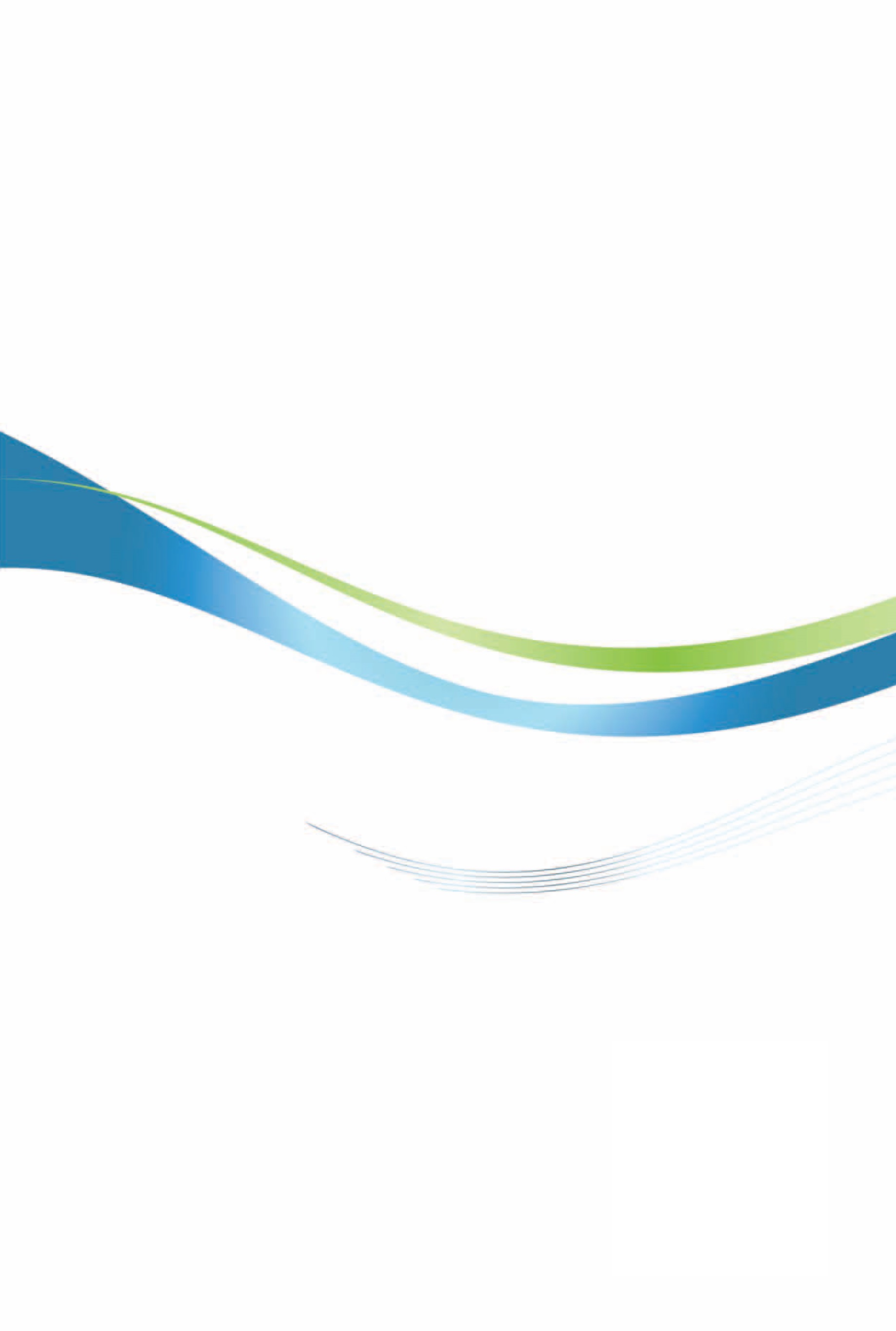 巴拿馬投資環境簡介Investment Guide to Panama經濟部投資業務處  編印感謝駐尼加拉瓜大使館經濟參事處協助本書編撰自  然  人  文自  然  人  文地理環境位於南美洲西北地峽部分，西壤哥斯大黎加，東鄰哥倫比亞，南瀕太平洋，北臨加勒比海，素有「世界的十字路口」之稱國土面積75,517平方公里氣候熱帶氣候種族白人與印第安混血65%、非裔9.2%、白人與非裔混血6.8%、白人13%，另有阿拉伯裔、猶太裔、亞裔、印第安原住民等人口結構2019年巴拿馬人口約431萬人，估計14歲以下約28%、15-64歲約65%、65歲以上約7%教育普及程度15歲以上識字率95.41%（2018聯合國教科文組織）語言西班牙語為官方語言，政府估計15%勞工通英西雙語宗教天主教（72%）、新教（19%）、其他信仰（9%）首都及重要城市首都為巴拿馬市（Ciudad de Panamá），為全國第一大城，箇朗市（Colón）及大衛市（David）亦為巴拿馬主要城市政治體制總統制，行政、立法、司法三權分立投資主管機關Dirección Nacional de Promoción de Inversiones, Ministerio de Comercio e Industrias de Panamá （MICI）（巴拿馬商工部投資促進司）地址：Ricardo J. Alfaro Ave. Plaza Edison, 3rd floor, Panama City, Panama電話：（507）560-0687電郵：proinvexpanama@mici.gob.pa網站：http://proinvex.mici.gob.pa/經  濟  概  況經  濟  概  況幣制巴拿馬貨幣為巴爾波（Balboa），僅發行硬幣，與美元等值。巴國國內實際使用美元。國內生產毛額668億80萬美元（2019年名目）430億6,110萬美元（2019年實質，以2007年為基期）經濟成長率3.0%（2019）平均國民所得15,834美元（2019年名目）10,206.9美元（2019年實質，以2007年為基期）利率以巴拿馬Banco General銀行為例：活存利率：1%；一年期定存利率：2.625%個人信貸利率：6.5%至18%；車貸利率：6.75%至9%；房貸利率：最低6%；信用卡循環利率：14%至21.99%通貨膨脹率-0.4%（2019）產值最高前五大產業商業、建築業、運輸倉儲通訊業、不動產服務業及金融業（2019）出口總金額7億1,339萬美元（2019）（不含箇朗自由區）主要出口產品香蕉、蝦、原木、鋼鐵廢料、魚粉、冷藏魚、蔗糖、咖啡生豆、蘭姆酒、冷凍魚主要出口國家荷蘭、美國、中國大陸、印度、哥斯大黎加、中華民國、丹麥、瓜地馬拉、墨西哥、泰國進口總金額128億3,646萬美元（2019）（不含箇朗自由區）主要進口產品汽油及柴油、小客車、醫藥製劑、鐵路客車、石油氣、通訊器具（含手機）、食物調製品、筆記型電腦、鋼鐵建材、塑膠容器主要進口國家美國、中國大陸、墨西哥、西班牙、哥斯大黎加、哥倫比亞、日本、德國、瓜地馬拉、巴西項目單位2017-2018產季2018-2019產季成長率（%）稻米百磅7,146,1407,014,921-1.84%玉米百磅1,971,8151,798,247-8.80%樹薯百磅381,836194,141-49.16%芋頭百磅294,083169,074-42.51%馬鈴薯百磅538,450609,70013.23%洋蔥百磅341,029291,018-14.66%蕃茄百磅126,364141,27211.80%西瓜（內銷）百磅194,039293,04651.02%西瓜（外銷）百磅346,639383,59410.66%香蕉及煮食蕉百磅3,916,6463,951,7540.90%鳳梨百磅1,936,8021,970,4611.74%其他水果（柑橘、木瓜、檸檬等）百磅5,949,2275,382,2231.74%咖啡百磅166,936184,55210.55%榨糖用甘蔗噸2,132,3762,156,9461.15%棕櫚油噸250,108245,246-1.94%項目2018年2019年成長率（%）香蕉及煮食蕉105,918137,60929.92%甜瓜9761,54458.20%西瓜9,21012,33533.93%鳳梨13,62210,659-21.75%白蝦50,00133,034-33.93%魚肉59,58246,194-22.47%蔗糖28,42224,883-12.45%魚粉47,61274,56056.60%咖啡19,04226,95141.53%牛肉19,82232,18162.35%木材45,39543,324-4.56%預測單位2020年經濟成長率2021年經濟成長率國際貨幣基金（IMF）-2.0%4.0%世界銀行（WB）-2.0%4.2%聯合國拉美經濟委員會（CEPAL）-2.0%無中美洲整合銀行（CABEI）-3.2% ~ -6.9%無排名進口來源進口值（百萬美元）轉出口對象轉出口值（百萬美元）1中國大陸3,344巴拿馬9692新加坡847哥倫比亞8613美國672波多黎各7184越南430哥斯大黎加6735墨西哥284多明尼加5606香港278美國5357法國230瓜地馬拉5188德國180宏都拉斯4189比利時173厄瓜多41410英國160委內瑞拉413世界8,655世界9,814排名項目（稅號）進口值（百萬美元）項目（稅號）轉出口值（百萬美元）1電機設備（85）1,189電機設備（85）1,3102機械設備（84）886機械設備（84）1,0363鞋靴（64）741鞋靴（64）8534非針織服飾（62）711非針織服飾（62）7225油脂（33）394油脂（33）4956針織服飾（61）368針織服飾（61）4727飲料（22）278飲料（22）3198車輛及零件（87）205車輛及零件（87）208世界8,655世界9,814國家家數知名跨國企業臺灣2長榮海運、陽明海運日本7索尼、日野車、山葉發動機、旭化成、五十鈴韓國8三星、樂金、大宇、現代重工中國大陸15華為、中興、中遠、中國港灣工程、中國建築工程、中國鐵建美國34P&G、Caterpillar、Western Union、Halliburton、Grainger、Johnson & Johnson、3M、Dell、Nike、Ralph Lauren、Payless、Mckinsey、Visa、Boeing、GE荷蘭12Heineken、Philips、Unilever、Wrigley瑞士11Roche、Endress+Hauser 、Nestle、Kuehne+Nagel 、TetraPak、ABB丹麥8Maersk、Damco、Novo Nordisk德國8Adidas、Merck Sharp & Dohme、Bauer、Grünenthal英國8Diageo、Glaxo （含英屬直布羅陀、英屬維京群島）法國6Total、L'ORÉAL、Michelin西班牙6Telefónica巴拿馬5Mercon其他28（澳洲、巴西、加拿大、哥倫比亞、芬蘭、菲律賓、盧森堡、墨西哥、秘魯、新加坡、瑞典、委內瑞拉等國企業）合計158地　　　區土地（美元\月\㎡）廠房（美元\月\㎡）Colón1.405.50France Field0.803.75Coco Solo0.803.25Coco Solito0.50--Davis0.40--費用巴京及箇朗住宅商業工業政府每月基本費6.411.511.58每月基本耗水8千加侖10千加侖10千加侖10千加侖變動水費級距（每千加侖）變動水費級距（每千加侖）變動水費級距（每千加侖）變動水費級距（每千加侖）變動水費級距（每千加侖）0-100.801.151.150.8011-151.361.511.511.3616-201.511.511.511.5121-301.621.511.511.6231-501.671.511.511.6751-1001.511.511.511.67101-1501.701.701.701.70151-2001.811.811.811.81200以上1.62251.62251.62251.6225電壓分類費用EDEMETEDECHIENSA低壓BTS1（300度以下）每月基本費每度2.820.162262.720.193512.280.19167低壓BTS2（300~750度）每月基本費每度2.820.209152.720.228102.280.22186低壓BTS 3（750度以上）每月基本費每度2.820.243672.720.266582.280.25130低壓BTD裝置用電每月基本費尖峰值每瓩每月1萬度以下每度1~3萬度每度3~5萬度每度5萬度以上每度5.09130.155620.161830.173830.185585.0818.960.153870.162710.168890.197174.9116.470.190000.195110.200530.20617中壓MTD裝置用電每月基本費尖峰值每瓩每月每度12.8214.480.1769512.7018.350.181048.8014.100.17077高壓ATD裝置用電每月基本費尖峰值每瓩每月每度12.8815.810.1335112.7020.850.182198.8012.470.13346燃油類別每加侖／美元液化石油氣美元95無鉛1.063125磅5.376191無鉛0.980260磅12.9026航空煤油0.8311100磅21.5043煤油0.8311丁烷1.0107柴油0.9367HD5級丙烷1.0100C級重油0.6516目的地天數目的地天數邁阿密5天日本東京16天紐約7天臺灣22天紐奧良7天香港20天休士頓7天韓國釜山25天奧克蘭10天德國漢堡23天巴爾的摩7天英國利物浦12天名次國家別2016年2017年2018年1加拿大636,8332,141,5371,505,6552哥倫比亞912,741445,913481,0343美國1,058,698787,903463,1004英國262,843-1,257,183268,7465荷蘭-151,696-25,526246,0166中華民國224,762372,835217,6117墨西哥-10,227224,164176,6768新加坡19,778-3,748170,9969德國-4,58743,315170,42010哥斯大黎加7,433104,420152,323其他國家1,788,8441,343,0151,444,582總計4,745,4224,176,6455,297,159年度件數金額（千美元）1952-200052804,342200125,6502002266,68220033169,0912004055,566200500200628,9872007688,60020080888200912,0002010380,15820114121,8112012267,8852013183,7922014002015578,4352016032,5002017030,8402018122,7102019082,600總計841,802,537年　　度業　　別累計至2019累計至2019201920192018201820172017年　　度業　　別件數金額件數金額件數金額件數金額合計84 1,802,537 0 82,600 1 22,710 0 30,840 農林漁牧業0 0 0 0 0 0 0 0 礦業及土石採取業3 610 0 0 0 0 0 0 製造業19 79,683 0 0 0 0 0 0     食品製造業0 0 0 0 0 0 0 0     飲料製造業1 25 0 0 0 0 0 0     菸草製造業0 0 0 0 0 0 0 0     紡織業4 4,022 0 0 0 0 0 0     成衣及服飾品製造業1 1,800 0 0 0 0 0 0     皮革、毛皮及其製品製造業0 0 0 0 0 0 0 0     木竹製品製造業0 0 0 0 0 0 0 0     紙漿、紙及紙製品製造業0 0 0 0 0 0 0 0     印刷及資料儲存媒體複製業1 9,757 0 0 0 0 0 0     石油及煤製品製造業0 0 0 0 0 0 0 0     化學材料製造業1 50 0 0 0 0 0 0     化學製品製造業1 1,000 0 0 0 0 0 0     藥品製造業0 0 0 0 0 0 0 0     橡膠製品製造業0 0 0 0 0 0 0 0     塑膠製品製造業3 5,500 0 0 0 0 0 0     非金屬礦物製品製造業1 1,000 0 0 0 0 0 0     基本金屬製造業0 0 0 0 0 0 0 0     金屬製品製造業0 0 0 0 0 0 0 0     電子零組件製造業0 0 0 0 0 0 0 0     電腦、電子產品及光學製品製造業0 0 0 0 0 0 0 0     電力設備製造業2 3,075 0 0 0 0 0 0     機械設備製造業0 0 0 0 0 0 0 0     汽車及其零件製造業1 1,800 0 0 0 0 0 0     其他運輸工具製造業2 51,254 0 0 0 0 0 0     家具製造業1 400 0 0 0 0 0 0     其他製造業0 0 0 0 0 0 0 0     產業用機械設備維修及安裝業0 0 0 0 0 0 0 0 電力及燃氣供應業0 0 0 0 0 0 0 0 用水供應及污染整治業0 0 0 0 0 0 0 0 營造業1 3,500 0 0 0 0 0 0 批發及零售業8 183,451 0 4,700 0 4,000 0 25,000 運輸及倉儲業43 1,482,704 0 77,900 1 18,710 0 5,840 住宿及餐飲業1 1,100 0 0 0 0 0 0 資訊及通訊傳播業1 10 0 0 0 0 0 0 金融及保險業2 10,010 0 0 0 0 0 0 不動產業0 0 0 0 0 0 0 0 專業、科學及技術服務業1 850 0 0 0 0 0 0 支援服務業4 39,694 0 0 0 0 0 0 公共行政及國防；強制性社會安全0 0 0 0 0 0 0 0 教育服務業0 0 0 0 0 0 0 0 醫療保健及社會工作服務業0 0 0 0 0 0 0 0 藝術、娛樂及休閒服務業0 0 0 0 0 0 0 0 其他服務業1 925 0 0 0 0 0 0 